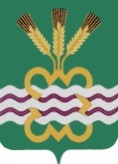 РОССИЙСКАЯ ФЕДЕРАЦИЯСВЕРДЛОВСКАЯ ОБЛАСТЬДУМА КАМЕНСКОГО ГОРОДСКОГО ОКРУГА ШЕСТОЙ СОЗЫВВнеочередное заседание  РЕШЕНИЕ № 400           29 августа 2019 года Об утверждении Положения о комиссии по вопросам депутатской этики депутатов Думы Каменского городского округа Руководствуясь Федеральным законом от 6 октября 2003 года № 131-ФЗ "Об общих принципах организации местного самоуправления в Российской Федерации", Уставом Каменского городского округа, Регламентом Думы Каменского городского округа, Дума Каменского городского округаР Е Ш И Л А:       1.Утвердить Положение о комиссии по вопросам депутатской этики депутатов Думы Каменского городского округа (прилагается).       2.Опубликовать настоящее Решение в газете «Пламя», разместить в сети Интернет на официальном сайте муниципального образования «Каменский городской округ» и на официальном сайте Думы муниципального образования «Каменский городской округ».       3.Настоящее Решение вступает в силу со дня его подписания.       4.Контроль исполнения настоящего Решения возложить на постоянный Комитет Думы Каменского городского округа по вопросам законодательства и местного самоуправления (Н.П. Шубина).Председатель Думы Каменского городского округа                            В.И. Чемезов29.08.2019 годаУтвержденоРешением ДумыКаменского городского округаот 29.08.2019 года № 400Положение о комиссии по вопросам депутатской этики депутатов Думы Каменского городского округаСтатья 1. Общие положения     1.Настоящее Положение определяет вопросы, находящиеся в ведении комиссии по вопросам депутатской этики депутатов Думы Каменского городского округа (далее - Комиссия), а также полномочия и порядок организации ее работы.     2.Комиссия является постоянно действующим органом Думы Каменского городского округа.     3.Комиссия создается на срок полномочий созыва Думы Каменского городского округа по Решению Думы.Статья 2. Состав Комиссии     1.В состав Комиссии включаются председатели постоянных Комитетов Думы Каменского городского округа, заместитель, председатель и главный специалист Думы Каменского городского округа.     2.Состав Комиссии формируется таким образом, чтобы исключить возможность возникновения конфликта интересов, который мог бы повлиять на принимаемые Комиссией решения.      3.Комиссия осуществляет свою деятельность на принципах гласности и свободного обсуждения вопросов. Все члены Комиссии при принятии решений обладают равными правами.   Статья 3. Председатель, заместитель председателя и секретарь Комиссии        1.Из своего состава Комиссия избирает председателя Комиссии, заместителя председателя Комиссии. Секретарем Комиссии назначается главный специалист Думы без права голоса.Председатель и заместитель председателя Комиссии избираются большинством голосов от общего числа членов Комиссии.        2.Председатель Комиссии:1) организует работу Комиссии;2) созывает и проводит заседания Комиссии;3) информирует членов Комиссии обо всех документах и материалах, поступающих в Комиссию;4) дает в пределах своих полномочий поручения членам Комиссии;5) приглашает для участия в заседаниях Комиссии заинтересованных лиц;6) подписывает решения, принимаемые Комиссией;7) представляет Комиссию в отношениях с постоянными Комитетами Думы Каменского городского округа и средствами массовой информации;8) выступает на заседаниях Думы Каменского городского округа с сообщениями по вопросам ведения Комиссии;9) информирует членов Комиссии о выполнении решений Комиссии, рассмотрении ее рекомендаций;10) осуществляет иные полномочия.       3.Заместитель председателя Комиссии выполняет по поручению председателя Комиссии отдельные его функции и замещает председателя Комиссии в случае его отсутствия или невозможности осуществления им своих обязанностей.       4.Секретарь Комиссии:1) информирует членов Комиссии, приглашенных на заседание лиц, о дате, времени и месте проведения Комиссии, проектов соответствующих решений, обеспечивает их необходимыми материалами:2) формирует проект повестки для заседания Комиссии;3) ведет и оформляет протоколы заседаний Комиссии;4) организует выполнение поручений председателя Комиссии, данных по результатам заседаний Комиссии.Статья 4. Полномочия Комиссии          1.По поручению Думы Каменского городского округа, Председателя Думы Каменского городского округа, постоянных Комитетов Думы Каменского городского округа, а также в связи с обращениями депутатов Думы Каменского городского округа Комиссия рассматривает случаи, когда депутатами Думы Каменского городского округа были нарушены Регламент Думы и (или) правила этики установленные Думой       2.В рамках своих полномочий Комиссия вправе запросить у депутата Думы Каменского городского округа объяснение в письменной форме в связи с предъявляемыми к нему претензиями.       3.Комиссия не рассматривает вопросы, связанные с реализацией депутатами своих политических взглядов.Статья 5. Организация работы Комиссии        1.Заседание Комиссии проводится в течении 30 календарных дней со дня получения соответствующего поручения и (или) заявления (обращения).        2.Заседания Комиссии являются закрытыми. По решению Комиссии могут проводиться открытые заседания.        3.Заседание Комиссии проводит председатель Комиссии. В случае отсутствия председателя Комиссии или невозможности осуществления им своих полномочий заседание Комиссии проводит заместитель председателя Комиссии.        4.Заседание Комиссии правомочно, если на нем присутствует более половины от общего числа членов Комиссии.При невозможности присутствовать на заседании Комиссии член Комиссии до начала заседания Комиссии ставит в известность председателя Комиссии о причинах своего отсутствия.        5.На заседание Комиссии приглашаются: депутат Думы, действия которого являются предметом рассмотрения, заявители и другие лица, информация которых может помочь выяснить все необходимые обстоятельства и принять объективное решение. Отсутствие указанных лиц, надлежащим образом извещенных о времени и месте заседания Комиссии, не препятствует рассмотрению заявлений (обращений) и поручений.           6.Член Комиссии имеет право отказаться от участия в рассмотрении какого-либо вопроса, изложив Комиссии мотивы своего отказа.        7.При рассмотрении вопроса, касающегося лично члена Комиссии, этот член Комиссии не принимает участие в работе Комиссии.        8.Решение Комиссии принимается большинством голосов от общего числа членов Комиссии и подписывается председательствующим на заседании Комиссии. При равном количестве голосов, голос председателя Комиссии является решающим.        9.Информация, полученная Комиссией в ходе рассмотрения вопроса, не подлежит разглашению до принятия Комиссией соответствующего Решения.Статья 6. Решения Комиссии1.Комиссия принимает одно из следующих решений:о наличии нарушения Регламента и (или) правил депутатской этики;об отсутствии нарушения Регламента и (или) правил депутатской этики.2.Решение Комиссии передается в Думу.